Osmose i potetskrell Øvelsen er hentet fra følgende side fra naturfag.no av Bjørn Vidnes og Hans Gotfred Dybdahl, og bearbeidet av Skolelaboratoriet for biologi.Til lærer: Denne elevøvelse foreligger i to utgaver, en tradisjonell, oppskriftsbasert utgave, og en utforskende utgave. Den tradisjonelle ligger først i dokumentet og den utforskende ligger sist. InnledningOsmose er passiv transport av vannmolekyler gjennom en semipermeabel membran (cellemembran). Vannmolekylene beveger seg fra den siden med høyest vannkonsentrasjon (lav saltkonsentrasjon) til den siden med en lavere vannkonsentrasjon (høyere saltkonsentrasjon). Når potetskrell puttes i vann, eller i saltløsninger, vil skrellet kunne krumme seg på to måter: Hvis cellene tar opp vann vil skallet krumme seg mot siden med skallHvis cellene avgir vann vil krumningen bli mot siden uten skall Dette skjer fordi cellene i skallet er beskyttet av et vokslag og blir derfor ikke påvirket like sterkt av saltkonsentrasjonen i løsningen som de andre potetcellene.  Problemstilling:Hvordan vil ulike konsentrasjoner av NaCl påvirke osmose i potetskrellet? Uavhengig variabel: (Fylles inn av eleven)Avhengig variabel: (Fylles inn av eleven)Kontrollerte variabler: (Fylles inn av eleven)Materiale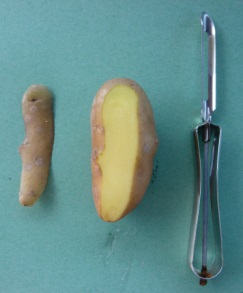 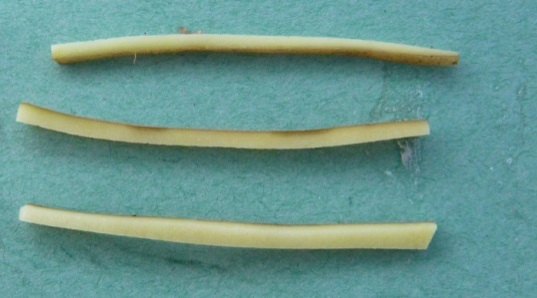 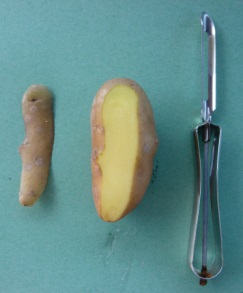 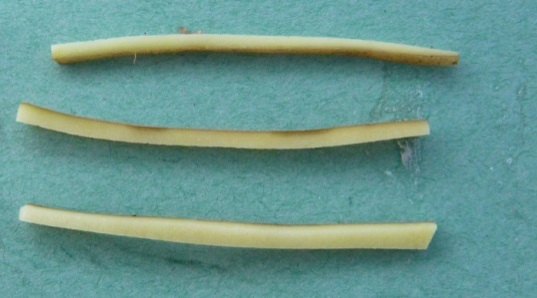 PotetPotetskrellerSkalpell5 petriskålerVannNaCl-løsninger (0,0%, 0,5%, 1,0%, 2,0%, 4,0% ) LinjalMetodeBruk potetskrelleren og skjær flere 4 cm lange skrell fra en potetLegg skrellet på bordet og skjær 18 strimler som er 0,2 cm brede av skrellet. Alle strimlene skal være like lange, ca. 4 cmMerk de fem petriskålene (vann + fire ulike NaCl-løsninger (0,0%, 0,5%, 1,0%, 2,0%, og 4,0%). Fyll skålene ¾ fulle med hver av løsningenePlasser tre strimler i hver petriskål og la strimlene ligge i løsningene ca. 15 minutterKvalitative data: Sammenlign skrellet i løsningene. Hva har skjedd? Kvantitative data: Mål krumningen av potetskrellet som beskrevet i figurtekst 3, 4 og 5 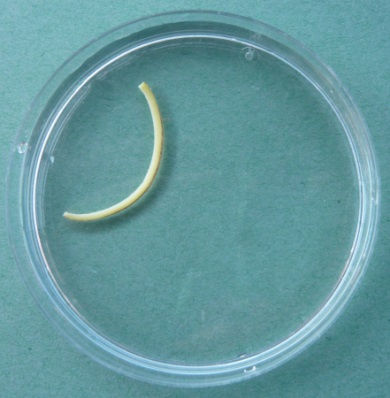 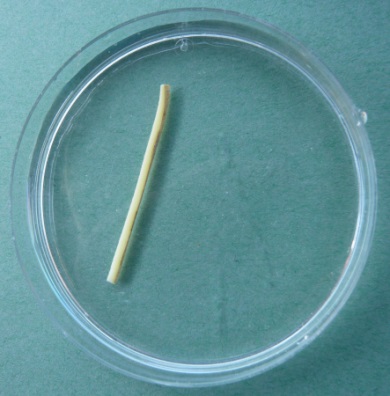 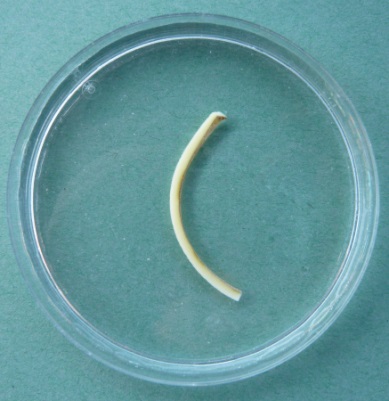 ResultaterPresenter både kvalitative data (observasjoner) og kvantitative data (målinger).Lag tabell som viser resultatene fra forsøket.  Presenter dataene på en hensiktsmessig måte. Diskusjon og konklusjonHvordan tolker og forklarer du resultatene?Hvilke konklusjoner kan du trekke av forsøket?Gi en vurdering av metoden og diskuter feilkilder (hva gjør at du kan tvile på resultatene dine?)Hvilke forslag til forbedringer har du?Osmose i potetskrell Innledningen er hentet fra følgende side fra naturfag.no av Bjørn Vidnes og Hans Gotfred Dybdahl. Øvelsen er bearbeidet av Skolelaboratoriet for biologi.Til lærer: Denne elevøvelse foreligger i to utgaver, en tradisjonell, oppskriftsbasert utgave, og en utforskende utgave. Dette er den utforskende varianten. InnledningOsmose er passiv transport av vannmolekyler gjennom en semipermeabel membran (cellemembran). Vannmolekylene beveger seg fra den siden med høyest vannkonsentrasjon (lav saltkonsentrasjon) til den siden med en lavere vannkonsentrasjon (høyere saltkonsentrasjon). Når potetskrell puttes i vann, eller i saltløsninger, vil skrellet kunne krumme seg på to måter: Hvis cellene tar opp vann vil skallet krumme seg mot siden med skallHvis cellene avgir vann vil krumningen bli mot siden uten skall Dette skjer fordi cellene i skallet er beskyttet av et vokslag og blir derfor ikke påvirket like sterkt av saltkonsentrasjonen i løsningen som de andre potetcellene.  Problemstilling:Hvordan vil ulike konsentrasjoner av NaCl påvirke osmose i potetskrellet? MaterialePotetPotetskrellerSkalpell5 petriskålerVannNaClLinjalStandardmetodeBruk potetskrelleren og skjær en 4 cm langt skrell fra en potetLegg skrellet på bordet og skjær en strimmel som er 0,2 cm bred av skrellet. Strimmelen skal ca. 4 cmFyll en petriskål ¾ full med vann.Plasser strimmelen i petriskålen og la den ligge i løsningen ca. 15 minutterKvalitative data: Observer skrellet i løsningen. Hva har skjedd? Kvantitative data: Mål krumningen av potetskrellet som beskrevet i figurtekst 3, 4 og 5 Planlegge eget forsøkBruk materialet over og formuler en hypotese. Sett opp et forsøk som tester hvordan ulike konsentrasjoner av NaCl påvirke osmose i potetskrellet.Hva er hypotesen din? Hva er avhengig, uavhengig og kontrollerte variabler?Hvilke kontroller kan/bør du sette opp?Hvor mange ganger vil du gjøre forsøket? Hvorfor?ResultaterPresenter både kvalitative data (observasjoner) og kvantitative data (målinger).Lag tabell som viser resultatene fra forsøket.  Presenter dataene på en hensiktsmessig måte. Diskusjon og konklusjonHvordan forklarer og tolker du resultatene? Diskuter om feilkilder kan ha påvirket resultatene, og i hvor stor grad man kan anta at de stemmer. IKKE rams opp mulige feilkilder uten å knytte det til hvordan det kan ha påvirket resultatet helt konkret.Diskuter om designet var egnet til å svare på problemstillingen, og om man kan trekke noen konklusjoner fra resultatene.Si noe om hva som bør gjøres annerledes hvis forsøket skal gjentas.